Table of ContentsCase Background	1Issue 1 Quality of Service	2Issue 2 Infrastucture and Operating Conditions	4Issue 3 Used and Useful	5Issue 4 Average Test Year Rate Base	7Issue 5 Rate of Return	11Issue 6 Allowance for Funds Used During Construction	12Issue 7 Test Year Revenues	13Issue 8 Operating Expenses	14Issue 9 Operating Ratio Methodology	18Issue 10 Appropriate Revenue Requirement	19Issue 11 Appropriate Rate Structure	20Issue 12 Four-Year Rate Reduction	22Issue 13 Temporary Rates	23Issue 14 Commission-Ordered Adjustments	25Issue 15 Docket Closure	26Schedule No. 1-A Water Rate Base	27Schedule No. 1-B Adjustments to Rate Base	28Schedule No. 2 Capital Structure	29Schedule No. 3-A Water Operating Income	30Schedule No. 3-B Adjustments to Operating Income	31Schedule No. 3-C Water O&M Expense	32Schedule No. 4 Monthly Water Rates	33 Case Background	McLeod Gardens Utilities, LLC (McLeod or Utility) is a Class C utility serving approximately 96 residential water customers in Polk County. On November 27, 2001, the Florida Public Service Commission (Commission) approved the Utility’s application for an Original Certificate to provide water service under the name McLeod Gardens Water Company. The Utility was transferred to the present operator in 2017. McLeod’s rates and charges were approved in its last staff-assisted rate case (SARC) in 2002 when the Utility was still known as McLeod Gardens Water Company. Subsequent to the Utility’s last rate case, its rates have been amended through five price index increases. According to McLeod’s 2019 Annual Report, total gross revenue was $33,563 and total operating expense was $41,418. On June 19, 2020, McLeod filed an application for a staff-assisted rate case. Staff selected a test year ended December 31, 2019, for the instant case. The Commission approved an interim rate increase of $2,608 (7.7 percent) for the Utility’s water system on September 21, 2020. Due to the COVID-19 pandemic, Commission staff conducted a virtual customer meeting on December 16, 2020, but no customers attended. Representatives from the Utility and Office of Public Counsel (OPC) were in attendance.The Commission has jurisdiction in this case pursuant to Sections 367.011, 367.081, 367.0812, 367.0814, 367.091, and 367.121, Florida Statutes (F.S.).Discussion of IssuesIssue :	  Is the quality of service provided by McLeod satisfactory?Recommendation:  Yes. The Utility is passing all Department of Environmental Protection (DEP) primary and secondary standards and has been responsive to its customer complaints. Therefore, the quality of service provided by McLeod should be considered satisfactory. (Lewis)Staff Analysis:  Pursuant to Section 367.081(2)(a), F.S., and Rule 25-30.433(1), Florida Administrative Code (F.A.C.), the Commission, in every rate case, shall make a determination of the quality of service provided by the utility by evaluating the quality of the utility’s product (water) and the utility’s attempt to address customer satisfaction (water and wastewater). The Rule states that the most recent chemical analyses, outstanding citations, violations, and consent orders on file with the state’s DEP and the county health departments, along with any DEP and county health department officials’ testimony concerning quality of service shall be considered. In addition, any customer testimony, comments, or complaints shall also be considered. The operating condition of the water system is addressed in Issue 2.Quality of Utility’s ProductIn evaluating McLeod's product quality, staff reviewed the Utility's compliance with the DEP primary and secondary drinking water standards. Primary standards protect public health, while secondary standards regulate contaminants that may impact the taste, odor, and color of drinking water. The most recent chemical analyses were performed on July 18, 2018, and the results were in compliance with the DEP’s standards. These chemical analyses are performed every three years; therefore, the next scheduled analysis should be completed in 2021.The Utility’s Attempt to Address Customer SatisfactionStaff reviewed the complaints filed in the Commission’s Consumer Activity Tracking System (CATS) for the test year and four years prior. The Commission received one billing complaint in October 2019, which the Utility responded to and the complaint was subsequently closed. The DEP received three complaints during the same five-year period. There were two complaints in 2017 regarding a leaky chlorine line. The third complaint received in June 2018, regarded smelly water, which was due to an irrigation line that did not have backflow prevention and affected three homes. The complaints were investigated and closed with no further action. Furthermore, three complaints were reported directly to the Utility for the same time period; two of which were received in 2017 regarding the placement of a meter and a broken service line, and one in 2019 regarding a misread meter. Due to the ongoing COVID-19 pandemic, staff conducted a virtual customer meeting on December 16, 2020. No customers attended the customer meeting. Representatives from the Utility and OPC were in attendance. The video recording of the meeting, which includes a brief presentation of the SARC process by staff, was placed in the docket file. No customer comments have been filed in the docket file.ConclusionBased on the above, the quality of service provided by the Utility should be considered satisfactory. The Utility is passing all DEP primary and secondary standards and has been responsive to its customer complaints. Therefore, the quality of service provided by McLeod should be considered satisfactory.Issue :	  Are the infrastructure and operating conditions of McLeod’s water system in compliance with the DEP regulations?Recommendation:  Yes. The Utility’s water treatment facilities are currently in compliance with DEP regulations. (Lewis) Staff Analysis:  Rule 25-30.225(2), F.A.C., requires each water and wastewater utility to maintain and operate its plant and facilities by employing qualified operators in accordance with the rules of the DEP. Rule 25-30.433(2), F.A.C., requires consideration of whether the infrastructure and operating conditions of the plant and facilities are in compliance with Rule 25- 30.225, F.A.C. In making this determination, the Commission must consider testimony of the DEP and county health department officials, sanitary surveys for water systems and compliance evaluation inspections for wastewater systems, citations, violations, and consent orders issued to the utility, customer testimony, comments, and complaints, and utility testimony and responses to the aforementioned items.Water System Operating ConditionsMcLeod’s water system has a permitted design capacity of 712,800 gallons per day (gpd). The Utility's water system has two wells with a combined pumping capacity of 495 (425 and 70) gallons per minute. The treated water is pumped into a 10,000 gallon hydropneumatic storage tank before entering the distribution system. A review of the DEP records did not show any consent orders against the Utility. Staff reviewed the sanitary surveys conducted by the DEP in 2018, 2019, and 2020. The 2018 survey listed three deficiencies, two for not having records on site, and the third for not having vacuum breakers on the point of entry tap and other taps at the plant. The 2019 survey stated that the water treatment plant (WTP) was in compliance and there were no deficiencies indicated by the 2020 sanitary surveys.Additionally, the DEP issued a Warning Letter on February 17, 2017, which stated that the Utility had failed to properly clean and paint the interior of the hydropneumatic tank. There were no DEP enforcement actions listed in 2018 and 2019, and there are not any enforcement actions pending in 2020. Therefore, since the Utility’s last three sanitary surveys did not indicate any deficiencies, and since there are no enforcement actions pending, the Utility’s WTP is in compliance.ConclusionBased on the above, McLeod’s water treatment facilities are currently in compliance with DEP regulations. Issue :	 What are the used and useful (U&U) percentages of McLeod’s WTP and water distribution system? Recommendation:  McLeod’s WTP and water distribution system should be considered 100 percent U&U. There appears to be no excessive unaccounted for water (EUW); therefore, staff recommends that no adjustment be made to operating expenses for chemicals and purchased power. (Lewis) Staff Analysis:  McLeod’s WTP has two wells rated at a combined 495 gallons per minute (gpm). The Utility’s water system does not have a storage tank, but has one hydropneumatic tank totaling 10,000 gallons in capacity. The distribution system is composed of approximately 3,280 feet of 6 and 8 inch polyvinyl chloride (PVC) pipes.Water Treatment Plant Used and UsefulRule 25-30.4325, F.A.C., addresses the method by which the U&U of a water system is determined. The formula for calculating U&U for the WTP is given by [2 x (Maximum Day Peak Demand – EUW)/1,440 + Fire Flow + Growth] / Firm Reliable Capacity. Peak demand is based on a peak hour for a water treatment system with no storage capacity. The formula for calculating peak hour demand is given by [((SMD-EUW)/1,440) x 2], SMD is the single maximum day in the test year where there is no unusual occurrence on that day, such as a fire or line break. Based on the Monthly Operating Reports that the Utility files with the DEP, the SMD in the test year was 88,000 gpd, which occurred on July 2, 2019. As discussed below, there appears to be no EUW. Subsequently, the peak hour demand is calculated to be 122 gpm [((88,000 gpd – 0)/1,440 min/day) x 2]. The Utility has fire hydrants and the required Fire Flow is 350 gpm. Growth allowance is based on the requirements outlined in Rule 25-30.431, F.A.C., which states that a linear regression analysis using average equivalent residential connections (ERCs) for the last five years should be used to determine growth. Staff obtained data for the period of 2015-2019 to perform a linear regression over five years, and the growth in customer gallonage was calculated to be 22,917 gpd or 15.9 gpm. Firm Reliable Capacity assumes loss of the largest capacity well (425 gpm) and is therefore 70 gpm. This calculation results in a U&U greater than 100 percent; as such, staff recommends the WTP be considered 100 percent U&U. In addition, in the 2001 rate case, the Commission deemed the U&U for the system as 100 percent.Water Distribution System Used and UsefulThe water distribution system is evaluated based on ERCs consisting of growth, customer demand, and system capacity. During the test year, 96 customer lots were being served. The Utility provided system maps that indicated 176 lots would be served in the planned development. Several planned roads have not been constructed. Therefore, the service territory should not be considered built out. However, the Commission previously deemed the U&U of the distribution system as 100 percent. Considering all of the water mains are required to adequately serve the existing customers, and consistent with prior Commission practice, staff recommends the distribution system be considered 100 percent U&U. Excessive Unaccounted for WaterRule 25-30.4325, F.A.C., additionally provides factors to be considered in determining whether adjustments to operating expenses are necessary for EUW. EUW is defined as "unaccounted for water in excess of 10 percent of the amount produced." Unaccounted for water is all water produced that is not sold, metered, or accounted for in the records of the Utility.The Monthly Operating Reports (MORs) indicated that the Utility pumped 13,511,000 gallons during the test year. The MORs did not indicate any line breaks or fire use during the test year. The data from the 2019 Annual Report indicates 7,037,000 gallons were utilized for flushing of the system, which represents 52 percent of the water treated. According to the staff audit report, the Utility sold 6,469,049 gallons of water for the test year. The resulting calculation ([13,511,000 – 7,037,000 – 6,469,049]/ 13,511,000) for unaccounted for water is 0.04 percent; therefore, there is no EUW. Staff recommends no adjustments to purchased power and chemicals.ConclusionMcLeod’s WTP and water distribution system should both be considered 100 percent U&U. There appears to be no EUW; therefore, staff recommends that no adjustment be made to operating expenses for chemicals and purchased power.Issue :	  What is the appropriate average test year rate base for McLeod?Recommendation:  The appropriate average test year rate base for McLeod is $47,179. (Richards, Lewis) Staff Analysis:  The appropriate components of the Utility’s rate base include utility plant in service (UPIS), land, accumulated amortization, contributions-in-aid-of-construction (CIAC), accumulated amortization of CIAC, and working capital. The Utility’s net book value was established as part of its transfer proceeding in Docket No. 20160193-WU. Staff selected the test year ended December 31, 2019, for the instant rate case. Commission audit staff determined that the Utility’s books and records are in compliance with the National Association of Regulatory Utility Commissioners’ Uniform System of Accounts (NARUC USOA). A summary of each component and the recommended adjustments are discussed below.Utility Plant in Service (UPIS)The Utility recorded $240,330 for UPIS. Audit staff made an adjustment decreasing UPIS by $26 to reflect appropriate Commission-ordered adjustments to Account 334 – Meters and Meter Installation. The Utility did not record a balance in UPIS account 341 – Transportation Equipment to reflect the allocated portion of vehicles owned by Florida Utility Services 1, LLC (FUS1) and used by the Utility. The Utility submitted documentation supporting five vehicles with a cost of $87,904. After McLeod’s 3 percent allocation, staff increased UPIS by $2,637 to account for the appropriate amount of Transportation Equipment. Because these vehicles were purchased prior to the start of the test year, staff did not include an averaging adjustment to these amounts. However, staff did make an averaging adjustment increasing UPIS by $13 to reflect test year beginning and ending UPIS average balance. Further, staff increased UPIS by $17,829 to reflect pro forma additions, offset by a decrease of $8,846 for pro forma retirements.As described above and summarized in Table 4-1, staff’s adjustments to UPIS result in an increase of $11,633 ($2,637 + $13 + $17,829 - $8,846). Therefore, staff recommends an average UPIS balance of $251,937 ($240,330 - $26 + $11,633).Table 4-1Adjustments to UPISSource: Utility response to staff data requests.The Utility requested replacement of the well house protecting its water treatment equipment. An engineering consulting firm reviewed the condition of the well house building and found the structure unrepairable; therefore, the consulting firm recommended complete replacement of the building. The Utility obtained two bids ($16,000 and $14,113) to replace the well house building. The lowest bid was selected. The Utility’s request of $14,113 appears to be necessary and prudent. Additionally, the Utility indicated that several of its meters have been in service for a considerable amount of time and that 43 of the Utility’s 98 total residential meters have recorded over a million gallons each. Therefore, the Utility requested recovery of costs associated with a meter replacement program. Staff believes the meter replacement program should improve the accuracy of water usage metering and Utility revenues. The Utility indicated that it anticipates replacing 30 meters the first year at a cost of $3,100, 30 the second year at a cost of $3,100, and 38 in the third and final year at a cost of $3,927. The total cost of this meter replacement program is approximately $10,127. Consistent with Section 367.018(2)(a)2, F.S., staff believes that it is appropriate to include one year’s worth of meters in rate base since these meters will be completed within 24 months of the test year. Accordingly, staff has included the cost of the 30 meters the Utility plans on replacing during 2021. Staff’s adjustments include adjustments to UPIS and accumulated depreciation, as well as corresponding adjustments to depreciation expense and taxes as discussed above and in Issue 8. Staff notes that the Utility has the option of coming back to the Commission after completion of the meter replacement program to request that the additional two years of meters and associated costs be added to rate base.Land and Land RightsThe Utility recorded a test year land value of $7,000. The Commission approved a land balance of $7,000 in the Utility’s 2016 transfer docket. There have been no additions to land since the transfer; therefore, no adjustments are necessary. Staff recommends a land and land rights balance of $7,000.Used and UsefulAs discussed in Issue 3, McLeod’s WTP and distribution system are considered 100 percent U&U. Therefore, no U&U adjustments are necessary.Accumulated DepreciationThe Utility recorded an accumulated depreciation balance of $164,389. As a result of the staff audit, staff increased accumulated depreciation by $2,327. Staff increased accumulated depreciation using the prescribed depreciation rates set forth in Rule 25-30.140, F.A.C., associated with plant additions during the test year. Staff increased accumulated depreciation by $828 to reflect the allocated portion of vehicles added to UPIS account 341 – Transportation Equipment. Staff decreased accumulated depreciation by $4,391 to reflect an averaging adjustment, and further decreased accumulated depreciation by $8,347 to reflect pro forma additions and net retirements. Staff recommends an accumulated depreciation balance of $154,806 (164,389 + $2,327 + $828 - $4,391 - $8,347). Contributions in Aid of Construction (CIAC)The Utility recorded a test year CIAC balance of $123,776. Staff believes that a $115 meter installation charge, and a $275 plant capacity charge were incorrectly recorded as miscellaneous revenue. Based on staff’s review, these two amounts should be recorded as CIAC. Staff increased CIAC by $390 ($115 + $275) to reflect this adjustment. Additionally, staff decreased CIAC by $195 to reflect an averaging adjustment. Therefore, staff recommends the appropriate CIAC balance is $123,971 ($123,776 + $390 - $195).Accumulated Amortization of Contributions in Aid of ConstructionThe Utility recorded accumulated amortization of CIAC as $73,900. As a result of the staff audit, an adjustment was made to decrease accumulated amortization of CIAC by $409. Staff also increased accumulated amortization of CIAC by $17 to reflect the meter installation charge and plant capacity charge in accordance with Rule 25-30.140(2), F.A.C. Additionally, staff decreased accumulated amortization of CIAC by $2,097 to reflect an averaging adjustment. Therefore, staff recommends an accumulated amortization of CIAC balance of $71,411 ($73,900 - $409 + $17 - $2,097).Acquisition Adjustment (Net)The Utility’s books reflect an acquisition adjustment of $14,551 and accumulated amortization of the acquisition adjustment of $5,331. This resulted in a net acquisition adjustment recorded by the Utility of $9,223 ($14,554 - $5,331). Staff made no adjustments to this account. Therefore, staff recommends the appropriate net acquisition balance is $9,223.Working Capital AllowanceWorking capital is defined as the short-term investor-supplied funds that are necessary to meet operating expenses. Consistent with Rule 25-30.433(3), F.A.C., staff used the one-eighth of the operation and maintenance expense (less rate case expense) formula for calculating the working capital allowance. Section 367.081(9), F.S., prohibits a utility from earning a return on the unamortized balance of rate case expense. As such, staff removed the rate case expense balance of $332 for this calculation, resulting in an adjusted O&M expense balance of $38,640 ($38,972 - $332). Applying this formula, staff recommends a working capital allowance of $4,830 ($38,640 ÷ 8 years).Rate Base SummaryBased on the foregoing, staff recommends that the appropriate average test year rate base is $47,179. Rate base is shown on Schedule No. 1-A. The related adjustments are shown on Schedule No. 1-B.Issue :	  What is the appropriate return on equity and overall rate of return for McLeod?Recommendation:  The appropriate return on equity (ROE) is 7.85 percent with a range of 6.85 percent to 8.85 percent. The traditional rate of return does not apply in this case due to rate base being less than 125 percent of O&M expenses. As such, the Operating Ratio method is being used in this case. (Richards)  Staff Analysis:  As discussed in Issue 9, staff is recommending the Operating Ratio methodology be used in this case. Although the traditional rate of return does not apply in this case due to rate base being less than 125 percent of O&M expenses, staff recommends that an ROE still be established for this Utility.The Utility has no long-term debt, $28,995 in equity, and $2,730 in customer deposits. In response to an email by staff, the Utility stated its equity consists of $21,568 paid in capital, $34,503 in negative retained earnings, and related party debt totaling $41,930. It is Commission practice to treat related party debt as equity when no interest or scheduled payments for principal are being made. As such, staff adjusted the Utility’s capital structure to reflect the related party debt as common equity. Therefore, the beginning equity balance for McLeod is $28,995 ($21,568 - $34,503 + $41,930).The Utility’s capital structure has been reconciled with staff’s recommended rate base. The appropriate ROE for the Utility is 7.85 percent based upon the Commission-approved leverage formula currently in effect. Staff recommends an ROE of 7.85 percent, with a range of 6.85 percent to 8.85 percent. The ROE is shown on Schedule No. 2. The traditional rate of return does not apply in this case due to rate base being less than 125 percent of O&M expenses. As such, the Operating Ratio method is being used in this case.Issue :	  Should the Commission approve an Allowance for Funds Used During Construction (AFUDC) rate for McLeod?Recommendation:  Yes. The appropriate AFUDC rate for McLeod is 7.51 percent. The appropriate monthly compounding rate to achieve an annual rate of 7.51 percent is 0.605314 percent. (Cicchetti, Richards) Staff Analysis:  On November 12, 2020, McLeod submitted a request that the Commission establish an AFUDC rate in this proceeding. In its request, the Utility stated “FUS1 plans to file a petition for approval of Capital Project Improvement Plans for a majority of its systems with the Commission.” According to the Utility, FUS1 has engaged the engineering services of the Florida Rural Water Association (FRWA) to prepare an analysis report evaluating each of its systems and recommend corrective actions along with funding sources. The Utility further stated that it believes “most, if not all, of the proposed capital projects will qualify for AFUDC treatment as authorized by Rule 25-30.116, F.A.C.” McLeod is not currently authorized to accrue AFUDC and does not have a Commission-approved AFUDC cost rate. Staff believes it is appropriate to establish an AFUDC rate for the Utility.Staff used the capital structure proposed in Issue 5 to calculate the annual AFUDC rate and monthly compounding rate for McLeod. Based on its review, staff believes an AFUDC rate of 7.51 percent is appropriate and recommends Commission approval. Staff also recommends a monthly compounding rate of 0.605314 percent to achieve an annual AFUDC rate of 7.51 percent.Issue :	  What are the appropriate test year revenues for McLeod?Recommendation:  The appropriate test year revenues for McLeod Gardens are $34,222. (Bethea)Staff Analysis:  The Utility recorded total test year revenues of $33,563. The water revenues included $31,790 of service revenues and $1,773 of miscellaneous revenues. The Utility had a rate increase subsequent to the test year as a result of a price index adjustment. Staff annualized revenues to reflect the change in rates. By applying the rates subsequent to the end of the test year along with the test year billing determinants, staff determined test year service revenues to be $32,839. This results in an increase of $1,049 ($32,839 - $31,790) to test year service revenues. Staff also made an adjustment to miscellaneous revenues to remove $390 of service availability charges that were erroneously reflected in miscellaneous revenues. This results in miscellaneous revenues of $1,383 ($1,773 - $390). Based on the above, the appropriate test year revenues for McLeod are $34,222 ($32,839 + $1,383).Issue :	  What is the appropriate test year operating expense for McLeod?Recommendation:  The appropriate amount of operating expense for McLeod is $46,107. (Richards) Staff Analysis:  The Utility recorded operating expense of $41,417. The test year O&M expenses have been reviewed by staff, including invoices and other supporting documentation. Staff has made several adjustments to the Utility’s operating expenses as described below.Operation and Maintenance ExpensesPreviously, the Commission approved common O&M expenses be shared by all utilities under the parent company, FUS1. O&M common costs are allocated among all of the utilities in the FUS1 system based on each utility’s number of customers relative to the total number of customers receiving service under FUS1. Based on the number of customers for McLeod, the allocation of FUS1 common costs for this utility is 3 percent. 	Salaries and Wages – Employees (601)The Utility recorded salaries and wages expense for employees of $7,638. Staff increased this amount by $2,221 to reflect the Utility’s allocated portion of a $74,046 increase approved in Docket No. 20200152-WS. This amount included salary increases for eight positions and the addition of one new Compliance Technician position. Therefore, staff’s recommendation for salaries and wages expense for the test year is $9,859 ($7,638 + $2,221).	Salaries and Wages – Officers and Directors (603)The Utility recorded salaries and wages expense for officers and directors of $2,373. Staff made no adjustments, and therefore recommends salaries and wages expense for officers and directors of $2,373.	Employee Pensions and Benefits (604)The Utility recorded employee pensions and benefits expense of $179. Staff made no adjustments, and therefore recommends employee pensions and benefits expense of $179.	Purchased Power (615)The Utility recorded purchased power expense of $2,008. Staff made no adjustments, and therefore recommends purchased power expense of $2,008.	Fuel for Power Production (616)The Utility recorded fuel for power production expense of $261. Staff made no adjustments, and therefore recommends fuel for power production expense of $261.Chemicals (618)The Utility recorded chemicals expense of $1,990. Staff made no adjustments, and therefore recommends chemicals expense of $1,990.	Materials and Supplies (620)The Utility recorded materials and supplies expense of $1,438. Staff made no adjustments, and therefore recommends materials and supplies expense of $1,438.	Contractual Services – Professional (631)The Utility recorded contractual services – professional expense of $538. Staff increased this amount by $65 ($325 ÷ 5 years) to reflect the cost of two sets of engineering plans for the well house amortized over five years. Therefore, staff recommends contractual services – professional expense of $603 ($538 + $65).	Contractual Services – TestingThe Utility recorded contractual services – testing expense of $2,928. Staff made no adjustments, and therefore recommends contractual services – testing expense of $2,928.	Contractual Services – OtherThe Utility recorded contractual services – other expense of $8,201. Staff increased this amount by $40 to reflect the allocated portion of replacing an air conditioning system at FUS1’s New Port Richey office. The total cost for the system was $6,650. The Commission approved the expense of the air conditioning system in Docket No. 20200152-WS, and determined that the cost should be amortized over five years. As such, staff increased contractual services – other for all FUS1 systems by $1,330 ($6,650 ÷ 5 years) in that docket. The allocated portion attributable to McLeod is $40. Therefore, staff recommends contractual services – other expense of $8,241 ($8,201 + $40).	Rents (640)The Utility recorded rent expense of $1,154. Staff made no adjustments to rent, and therefore recommends rent expense of $1,154.	Transportation Expense (650)The Utility recorded transportation expense of $1,155. Staff made no adjustments to transportation expense, and therefore recommends transportation expense of $1,155.	Insurance Expense (655)The Utility recorded insurance expense of $1,865. Staff increased this amount by $241 to reflect the allocated portion of an increase of $7,130 approved by the Commission in Docket No. 20200152-WS. This increase covers auto insurance based on the premium for the policy period November 2019 through November 2020 as reflected in support documentation in that docket. The amount also includes a $200 increase for workman’s compensation insurance for the period November 2019 to November 2020. Therefore, staff recommends insurance expense of $2,079 ($1,865 + $214).Regulatory Commission Expense (665)McLeod recorded regulatory commission expense of $1,059 to reflect the Utility’s four-year amortization of regulatory commission expense related to legal, consulting, and filing fees associated with the Utility’s transfer docket. Staff believes that the amount should be included in the instant docket since it has not been recovered in rates to date. The Utility did not record any additional expense.Regarding the instant case, the Utility is required by Rule 25-22.0407, F.A.C., to mail notices of the rate case overview, the interim rates as approved by Order No. PSC-2020-0317-PCO-WU, final rates, and four-year rate reduction. Staff calculated noticing costs to be $326. Staff did not include any travel expense as the customer meeting was held remotely and the Commission Conference is currently scheduled to be held remotely. Additionally, the Utility paid a $1,000 filing fee. Staff recommends noticing costs and filing fee of $1,326 ($326 + $1,000), which amortized over four years is $332 ($1,326 ÷ 4 years) per year. Therefore, staff recommends a regulatory commission expense of $1,391 ($1,059 + $332).	Bad Debt Expense (670)The Utility recorded bad debt expense of $57. In response to staff’s second data request, the Utility updated the bad debt expense for 2018, 2019, and 2020. The Utility stated the bad debt expense for 2018 was $27, the bad debt expense for 2019 was $57, and the bad debt expense for 2020 was $220. It is Commission practice to calculate bad debt expense using a three-year average, which staff calculated as $101 (($27 + $57 + $220) ÷ 3). Using the three-year average, staff increased bad debt expense by $44 ($101 - $57). Therefore, staff recommends a bad debt expense of $101 ($57 + $44).	Miscellaneous Expense (675)The Utility recorded miscellaneous expense of $3,212. Staff made no adjustments, and therefore recommends miscellaneous expense of $3,212.Operation and Maintenance Expense SummaryThe Utility recorded O&M expenses of $36,056 for the test year. Based on the above adjustments, staff recommends the O&M expense balance be increased by $2,916, resulting in a total O&M expense of $38,972 ($36,056 + $2,916). Staff’s recommended adjustments to O&M expenses are shown on Schedule No. 3-C.Depreciation ExpenseThe Utility recorded depreciation expense of $8,342. Using the prescribed rates set forth in Rule 25-30.140, F.A.C., staff increased depreciation expense by $440 to reflect the depreciation on the allocated portion of vehicles owned by FUS1 and used by the Utility. Staff further increased depreciation expense by $499 to reflect pro forma additions. Therefore, staff recommends depreciation expense of $9,281 ($8,342 + $440 + $499).Amortization ExpenseThe Utility recorded an amortization expense of $5,775. Staff increased this amount by $17 to reflect the CIAC adjustments which were discussed in Issue 4. Therefore, staff recommends an amortization expense of $5,792 ($5,775 + $17).Taxes Other Than Income (TOTI)The Utility recorded TOTI of $2,794. As a result of the staff audit, an adjustment was made to decrease TOTI by $46. In addition, staff increased TOTI by $12 to reflect the appropriate Regulatory Assessment Fees (RAFs) based on corrected Utility test year revenues. Staff further increased TOTI by $141 to reflect the appropriate taxes associated with pro forma plant additions. These adjustments by staff total an increase in TOTI of $107 ($12 - $46 + $141).As discussed in Issue 7, revenues have been increased by $16,562 to reflect the change in revenue required to cover expenses and allow an opportunity to earn the recommended rate of return. As a result, TOTI should be increased by $745 to reflect RAFs of 4.5 percent of the change in revenues. Therefore, staff recommends TOTI of $3,647 ($2,794 + $107 + $745).Income TaxesMcLeod is a sole proprietorship, and therefore did not record any income tax for the test year. As such, staff recommends no adjustments to income tax expense.Operating Expenses SummaryThe Utility recorded operating expenses of $41,417. The application of staff’s recommended adjustments to the Utility’s operating expenses result in a total operating expense of $46,107. Operating expenses are shown on Schedule No. 3-A, and the related adjustments are shown on Schedule No. 3-B.Issue :	  Does McLeod meet the criteria for the application of the Operating Ratio Methodology?Recommendation:  Yes. McLeod meets the requirement for application of the operating ratio methodology for calculating the revenue requirement. The margin should be 12 percent of O&M expenses. (D. Brown) Staff Analysis:  Rule 25-30.4575(2), F.A.C., provides that, in rate cases processed under Rule 25-30.455, F.A.C., the Commission will use the operating ratio methodology to establish the utility’s revenue requirement when the utility’s rate base is no greater than 125 percent of O&M expenses and the use of the operating ratio methodology does not change the utility’s qualification for a SARC. Under the operating ratio methodology, instead of calculating the utility’s revenue requirement based on a rate of return on the utility’s rate base, the revenue requirement is calculated using a margin of 12 percent of O&M expenses, not to exceed $15,000. Purchased water and wastewater expenses, if any, must be removed from O&M expense prior to calculating the margin of 12 percent.As discussed in Issues 4 and 8, staff has recommended a rate base of $47,179, and O&M expense of $38,972. Based on the recommended amounts, McLeod’s rate base is only 121 percent of its O&M expense. In addition, the application of the operating ratio methodology does not change the Utility’s qualification for a SARC. As such, McLeod meets the criteria for the operating ratio methodology established in Rule 25-30.4575(2), F.A.C. Therefore, staff recommends the application of the operating ratio methodology at a margin of 12 percent of O&M expense for determining the revenue requirement.Issue :	  What is the appropriate revenue requirement for McLeod?Recommendation:  The appropriate revenue requirement is $50,784, resulting in an annual increase of $16,562 (48.40 percent). (D. Brown)  Staff Analysis:  McLeod should be allowed an annual increase of $16,562 (48.40 percent). This should allow the Utility the opportunity to recover its expenses and a 12 percent operating margin on its O&M expenses. The calculations are shown in Table 10-1:Table 10-1Revenue RequirementIssue :	  What are the appropriate rate structure and rates for McLeod’s water systems?Recommendation:   The recommended rate structure and monthly water rates are shown on Schedule No. 4. The Utility should file revised tariff sheets and a proposed customer notice to reflect the Commission-approved rates. The approved rates should be effective for service rendered on or after the stamped approval date on the tariff sheet pursuant to Rule 25-30.475(1), F.A.C. In addition, the approved rates should not be implemented until staff has approved the proposed customer notice and the notice has been received by the customers. The Utility should provide proof of the date notice was given within 10 days of the date of the notice. (Bethea) Staff Analysis:  McLeod is located in Polk County within the Southwest Florida Water Management District. The Utility provides water service to approximately 96 residential customers. Approximately 13 percent of the residential customer bills during the test year had 1,000 gallons or less in usage, indicating a non-seasonal customer base. The average residential water demand is 5,640 gallons per month. The average water demand for customer bills greater than 1,000 gallons is 6,440 gallons per month. Currently, the Utility’s water rate structure consists of a monthly base facility charge (BFC) and uniform gallonage charge for the residential and general service customers. Staff performed an analysis of the Utility’s billing data in order to evaluate the appropriate rate structure for the residential water customers. The goal of the evaluation was to select the rate design parameters that: (1) produce the recommended revenue requirement; (2) equitably distribute cost recovery among the Utility’s customers; (3) establish the appropriate non-discretionary usage threshold for restricting repression; and (4) implement, where appropriate, water conserving rate structures consistent with Commission practice.The average people per household served by the water system is 3; therefore, based on the number of people per household, 50 gallons per day per person, and the number of days per month, the non-discretionary usage threshold should be 5,000 gallons per month. Staff’s review of the billing analysis indicates that the discretionary usage above 5,000 represents 40 percent of the bills, which account for approximately 38 percent of the water demand. This is considered high discretionary usage for this customer base.In this case, staff recommends that 35 percent of the water revenues be generated from the BFC due to the high discretionary usage, which will provide sufficient revenues to design gallonage charges that send pricing signals to customers using above the non-discretionary level. Staff recommends a BFC and a three-tier inclining block rate structure, which includes separate gallonage charges for non-discretionary and discretionary usage for residential water customers. The rate blocks are: (1) 0-5,000 gallons; (2) 5,001-10,000 gallons; and (3) all usage in excess of 10,000 gallons per month. This rate structure sends the appropriate pricing signals because it targets customers with high consumption levels and minimizes price increases for customers at non-discretionary levels. In addition, the third tier provides an additional pricing signal to customers using in excess of 10,000 gallons of water per month, which represents approximately 16 percent of the usage. General service customers should be billed a BFC and uniform gallonage charge. Based on the customer billing data provided by the Utility, approximately 38 percent of total residential consumption is discretionary and subject to the effects of repression. Customers will typically reduce their discretionary consumption in response to a price increase, while non-discretionary consumption remains relatively unresponsive. Based on a recommended revenue increase of 50.4 percent for water, which excludes miscellaneous revenues, the residential consumption can be expected to decline by 697,000 gallons, resulting in anticipated average residential demand of 5,032 gallons per month. Staff recommends a 10.8 percent reduction in test year gallons for rate setting purposes and corresponding reductions of $216 for purchased power, $214 for chemicals, and $20 for RAFs to reflect the anticipated repression. This results in a post repression revenue requirement of $48,950.The recommended rate structure and monthly water rates are shown on Schedule No. 4. The Utility should file revised tariff sheets and a proposed customer notice to reflect the Commission-approved rates. The approved rates should be effective for service rendered on or after the stamped approval date on the tariff sheet pursuant to Rule 25-30.475(1), F.A.C. In addition, the approved rates should not be implemented until staff has approved the proposed customer notice and the notice has been received by the customers. The Utility should provide proof of the date notice was given within 10 days of the date of the notice.Issue :	  What is the appropriate amount by which rates should be reduced four years after the published effective date to reflect the removal of the amortized rate case expense?Recommendation:   The rates should be reduced as shown on Schedule No. 4, to remove rate case expense grossed-up for RAFs and amortized over a four-year period. Pursuant to Section 367.081(8), F.S., the decrease in rates should become effective immediately following the expiration of the rate case expense recovery period. McLeod should be required to file revised tariffs and a proposed customer notice setting forth the lower rates and the reason for the reduction no later than one month prior to the actual date of the required rate reduction. If the Utility files this reduction in conjunction with a price index or pass-through rate adjustment, the Utility shall file separate data for the price index and/or pass-through increase or decrease and the reduction in the rates due to the amortized rate case expense. (Bethea, D. Brown) (Procedural Agency Action) Staff Analysis:  Section 367.081(8), F.S., requires that the rates be reduced immediately following the expiration of the recovery period by the amount of the rate case expense previously included in rates. The reduction will reflect the removal of revenue associated with the amortization of rate case expense and the gross-up for RAFs. The total reduction is $347.Staff recommends that the rates should be reduced as shown on Schedule No. 4, to remove rate case expense grossed-up for RAFs and amortized over a four-year period. The decrease in rates should become effective immediately following the expiration of the rate case expense recovery period, pursuant to Section 367.081(8), F.S. McLeod should be required to file revised tariffs and a proposed customer notice setting forth the lower rates and the reason for the reduction no later than one month prior to the actual date of the required rate reduction. If the Utility files this reduction in conjunction with a price index or pass-through rate adjustment, the Utility shall file separate data for the price index and/or pass-through increase or decrease and the reduction in the rates due to the amortized rate case expense.Issue :	  Should the recommended rates be approved for McLeod on a temporary basis, subject to refund with interest, in the event of a protest filed by a party other than the Utility?Recommendation:  Yes. Pursuant to Section 367.0814(7), F.S., the recommended rates should be approved for the Utility on a temporary basis, subject to refund with interest, in the event of a protest filed by a party other than the Utility. McLeod should file revised tariff sheets and a proposed customer notice to reflect the Commission-approved rates. The approved rates should be effective for service rendered on or after the stamped approval date on the tariff sheet, pursuant to Rule 25-30.475(1), F.A.C. In addition, the temporary rates should not be implemented until staff has approved the proposed notice, and the notice has been received by the customers. Prior to implementation of any temporary rates, the Utility should provide appropriate security. If the recommended rates are approved on a temporary basis, the rates collected by the Utility should be subject to the refund provisions discussed below in the staff analysis. In addition, after the increased rates are in effect, pursuant to Rule 25-30.360(6), F.A.C., the Utility should file reports with the Commission’s Office of Commission Clerk no later than the 20th of each month indicating the monthly and total amount of money subject to refund at the end of the preceding month. The report filed should also indicate the status of the security being used to guarantee repayment of any potential refund. (D. Brown) (Procedural Agency Action) Staff Analysis:  This recommendation proposes an increase in rates. A timely protest might delay what may be a justified rate increase resulting in an unrecoverable loss of revenue to the Utility. Therefore, pursuant to Section 367.0814(7), F.S., in the event of a protest filed by a party other than the utility, staff recommends that the recommended rates be approved as temporary rates. McLeod should file revised tariff sheets and a proposed customer notice to reflect the Commission-approved rates. The approved rates should be effective for service rendered on or after the stamped approval date on the tariff sheet, pursuant to Rule 25-30.475(1), F.A.C. In addition, the temporary rates should not be implemented until staff has approved the proposed notice, and the notice has been received by the customers. The recommended rates collected by the Utility should be subject to the refund provisions discussed below.McLeod should be authorized to collect the temporary rates upon staff’s approval of an appropriate security for the potential refund and the proposed customer notice. Security should be in the form of a bond or letter of credit in the amount of $11,164. Alternatively, the Utility could establish an escrow agreement with an independent financial institution.If the Utility chooses a bond as security, the bond should contain wording to the effect that it will be terminated only under the following conditions:The Commission approves the rate increase; or,If the Commission denies the increase, the Utility shall refund the amount collected that is attributable to the increase.If the Utility chooses a letter of credit as a security, it should contain the following conditions:The letter of credit is irrevocable for the period it is in effect.The letter of credit will be in effect until a final Commission order is rendered, either approving or denying the rate increase.If security is provided through an escrow agreement, the following conditions should be part of the agreement:The Commission Clerk, or his or her designee, must be a signatory to the escrow agreement.No monies in the escrow account may be withdrawn by the Utility without the prior written authorization of the Commission Clerk, or his or her designee. The escrow account shall be an interest bearing account.If a refund to the customers is required, all interest earned by the escrow account shall be distributed to the customers.If a refund to the customers is not required, the interest earned by the escrow account shall revert to the Utility.All information on the escrow account shall be available from the holder of the escrow account to a Commission representative at all times.The amount of revenue subject to refund shall be deposited in the escrow account within seven days of receipt.This escrow account is established by the direction of the Florida Public Service Commission for the purpose(s) set forth in its order requiring such account. Pursuant to Cosentino v. Elson, 263 So. 2d 253 (Fla. 3d DCA 1972), escrow accounts are not subject to garnishments.The account must specify by whom and on whose behalf such monies were paid.In no instance should the maintenance and administrative costs associated with the refund be borne by the customers. These costs are the responsibility of, and should be borne by, the Utility. Irrespective of the form of security chosen by the Utility, an account of all monies received as a result of the rate increase should be maintained by the Utility. If a refund is ultimately required, it should be paid with interest calculated pursuant to Rule 25-30.360(4), F.A.C.The Utility should maintain a record of the amount of the bond, and the amount of revenues that are subject to refund. In addition, after the increased rates are in effect, pursuant to Rule 25-30.360(6), F.A.C., the Utility should file reports with the Commission Clerk’s office no later than the 20th of every month indicating the monthly and total amount of money subject to refund at the end of the preceding month. The report filed should also indicate the status of the security being used to guarantee repayment of any potential refund.Issue :	  Should McLeod be required to notify the Commission within 90 days of an effective order finalizing this docket, that it has adjusted its books for all the applicable National Association of Regulatory Utility Commissioners (NARUC) Uniform System of Accounts (USOA) associated with the Commission approved adjustments?Recommendation:  Yes. McLeod should be required to notify the Commission, in writing, that it has adjusted its books in accordance with the Commission’s decision. McLeod should submit a letter within 90 days of the final order in this docket, confirming that the adjustments to all applicable National Association of Regulatory and Utility Commissioners’ Uniform System of Accounts (NARUC USOA) primary accounts have been made to the Utility’s books and records. In the event the Utility needs additional time to complete the adjustments, notice providing good cause should be filed not less than seven days prior to the deadline. Upon providing good cause, staff should be given administrative authority to grant an extension of up to 60 days. (D. Brown) (Procedural Agency Action) Staff Analysis:  McLeod should be required to notify the Commission, in writing, that it has adjusted its books in accordance with the Commission’s decision. McLeod should submit a letter within 90 days of the final order in this docket, confirming that the adjustments to all the applicable NARUC USOA primary accounts have been made to the Utility’s books and records. In the event the Utility needs additional time to complete the adjustments, notice providing good cause should be filed not less than seven days prior to the deadline. Upon providing good cause, staff should be given administrative authority to grant an extension of up to 60 days.Issue :	  Should this docket be closed?Recommendation:  No. If no person whose substantial interests are affected by the proposed agency action files a protest within 21 days of the issuance of the Proposed Agency Action Order, a consummating order should be issued. The docket should remain open for staff’s verification that the revised tariff sheets and customer notice have been filed by the Utility and approved by staff. Once these actions are complete, this docket should be closed administratively. (Passidomo) Staff Analysis:   If no person whose substantial interests are affected by the proposed agency action files a protest within 21 days of the issuance of the Proposed Agency Action Order, a Consummating Order should be issued. The docket should remain open for staff’s verification that the revised tariff sheets and customer notice have been filed by the Utility and approved by staff. Once these actions are complete, this docket should be closed administratively.:	:		:	:	:State of Florida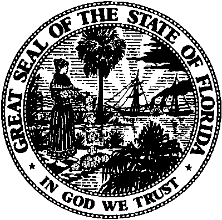 State of FloridaPublic Service CommissionCapital Circle Office Center ● 2540 Shumard Oak Boulevard
Tallahassee, Florida 32399-0850-M-E-M-O-R-A-N-D-U-M-Public Service CommissionCapital Circle Office Center ● 2540 Shumard Oak Boulevard
Tallahassee, Florida 32399-0850-M-E-M-O-R-A-N-D-U-M-DATE:February 18, 2021February 18, 2021February 18, 2021TO:Office of Commission Clerk (Teitzman)Office of Commission Clerk (Teitzman)Office of Commission Clerk (Teitzman)FROM:Division of Engineering (Lewis, Ramos)Division of Accounting and Finance (Cicchetti, Richards, D. Brown)Division of Economics (Bethea)Office of the General Counsel (Passidomo)Division of Engineering (Lewis, Ramos)Division of Accounting and Finance (Cicchetti, Richards, D. Brown)Division of Economics (Bethea)Office of the General Counsel (Passidomo)Division of Engineering (Lewis, Ramos)Division of Accounting and Finance (Cicchetti, Richards, D. Brown)Division of Economics (Bethea)Office of the General Counsel (Passidomo)RE:Docket No. 20200168-WU – Application for staff-assisted rate case in Polk County, and request for interim rate increase, by McLeod Gardens Utilities, LLC.Docket No. 20200168-WU – Application for staff-assisted rate case in Polk County, and request for interim rate increase, by McLeod Gardens Utilities, LLC.Docket No. 20200168-WU – Application for staff-assisted rate case in Polk County, and request for interim rate increase, by McLeod Gardens Utilities, LLC.AGENDA:03/02/21 – Regular Agenda – Proposed Agency Action Except for Issue Nos. 12, 13, 14 - Interested Persons May Participate03/02/21 – Regular Agenda – Proposed Agency Action Except for Issue Nos. 12, 13, 14 - Interested Persons May Participate03/02/21 – Regular Agenda – Proposed Agency Action Except for Issue Nos. 12, 13, 14 - Interested Persons May ParticipateCOMMISSIONERS ASSIGNED:COMMISSIONERS ASSIGNED:COMMISSIONERS ASSIGNED:All CommissionersPREHEARING OFFICER:PREHEARING OFFICER:PREHEARING OFFICER:BrownCRITICAL DATES:CRITICAL DATES:CRITICAL DATES:NoneSPECIAL INSTRUCTIONS:SPECIAL INSTRUCTIONS:SPECIAL INSTRUCTIONS:NoneAdjustmentWaterTo reflect allocated amount for vehicles.$2,637To reflect an averaging adjustment.13To reflect pro forma additions.17,829To reflect pro forma retirements(8,846)Total adjustments to UPIS$11,633Adjusted O&M Expense $38,972Operating Margin (%)x 12.00%Operating Margin ($)$4,677Adjusted O&M Expense38,972Depreciation Expense (Net) 3,489Taxes Other Than Income3,647Revenue Requirement $50,784Less Adjusted Test Year Revenues34,222Annual Increase$16,562Percent Increase48.40%MCLEOD GARDENS UTILITIES, LLCSCHEDULE NO. 1-ASCHEDULE NO. 1-ASCHEDULE NO. 1-ATEST YEAR ENDED 12/31/2019DOCKET NO. 20200168-WUDOCKET NO. 20200168-WUDOCKET NO. 20200168-WUSCHEDULE OF WATER RATE BASEBALANCEBALANCEPERSTAFFPERDESCRIPTIONUTILITYADJ.STAFF1.UTILITY PLANT IN SERVICE$240,330$11,607$251,9372.LAND & LAND RIGHTS7,00007,0003.ACCUMULATED DEPRECIATION(164,389)9,583(154,806)4.CIAC(123,776)(195)(123,971)5.ACCUMULATED AMORTIZATION OF CIAC73,900(2,489)71,4116.ACQUISITION ADJUSTMENT (NET)(9,223)0(9,223)7.WORKING CAPITAL ALLOWANCE04,8304,8308.WATER RATE BASE$23,842$23,337$47,179MCLEOD GARDENS UTILITIES, LLCSCHEDULE NO. 1-BSCHEDULE NO. 1-BTEST YEAR ENDED 12/31/2019DOCKET NO. 20200168-WUDOCKET NO. 20200168-WUADJUSTMENTS TO RATE BASEWATERUTILITY PLANT IN SERVICE1.To reflect an auditing adjustment.($26)2.To reflect allocated percentage of vehicles.2,6373.To reflect an averaging adjustment.134.To reflect pro forma additions.17,8295.To reflect pro forma retirement.(8,846)     Total$11,607ACCUMULATED DEPRECIATION1.To reflect an auditing adjustment.($2,327)2.To reflect allocated percentage of vehicles.(828)3.To reflect an averaging adjustment.4,3914.To reflect pro forma adjustments.8,347     Total$9,583CIAC1.To reflect meter installation charge.($115)2.To reflect plant capacity charge.(275)3.To reflect an averaging adjustment.195     Total($195)ACCUMULATED AMORTIZATION OF CIAC1.To reflect an auditing adjustment.($409)2.To reflect meter installation charge.73.To reflect plant capacity charge.104.To reflect an averaging adjustment.(2,097)     Total($2,489)WORKING CAPITAL ALLOWANCETo reflect 1/8 of test year O&M expenses.$4,830MCLEOD GARDENS UTILITIES, LLCSCHEDULE NO. 2SCHEDULE NO. 2SCHEDULE NO. 2TEST YEAR ENDED 12/31/2019DOCKET NO. 20200168-WUDOCKET NO. 20200168-WUDOCKET NO. 20200168-WUSCHEDULE OF CAPITAL STRUCTUREBALANCEPRO RATABALANCEPERCENTPERADJUST-PEROFWEIGHTEDCAPITAL COMPONENTUTILITYMENTSSTAFFTOTALCOSTCOST1.LONG-TERM DEBT$0$0$00.00%0.00%0.00%2.SHORT-TERM DEBT0000.00%0.00%0.00%3.COMMON EQUITY28,99515,45444,44994.21%7.85%7.40%4.CUSTOMER DEPOSITS2,73002,7305.79%2.00%0.12%5.DEFERRED INCOME TAXES0000.00%0.00%0.00%     TOTAL CAPITAL$31,725$15,454$47,179100.00%7.51%RANGE OF REASONABLENESSRANGE OF REASONABLENESSRANGE OF REASONABLENESSLOWHIGH   RETURN ON EQUITY   RETURN ON EQUITY   RETURN ON EQUITY6.85%8.85%   OVERALL RATE OF RETURN   OVERALL RATE OF RETURN   OVERALL RATE OF RETURN6.57%8.45%MCLEOD GARDENS UTILITIES, LLCMCLEOD GARDENS UTILITIES, LLCMCLEOD GARDENS UTILITIES, LLCSCHEDULE NO. 3-ASCHEDULE NO. 3-ASCHEDULE NO. 3-ATEST YEAR ENDED 12/31/2019TEST YEAR ENDED 12/31/2019TEST YEAR ENDED 12/31/2019DOCKET NO. 20200168-WUDOCKET NO. 20200168-WUDOCKET NO. 20200168-WUSCHEDULE OF WATER OPERATING INCOMESCHEDULE OF WATER OPERATING INCOMESCHEDULE OF WATER OPERATING INCOMETESTSTAFFADJYR PERSTAFFADJ TESTFORREVUTILITYADJYEARINC.REQ1.TOTAL OPERATING REVENUE$33,563$659$34,222$16,562$50,78448.40%OPERATING EXPENSES2.   OPERATION & MAINTENANCE$36,056$2,916$38,972$0$38,9723.   DEPRECIATION (NET)8,3429399,28109,2814.   AMORTIZATION (NET)(5,775)(17)(5,792)0(5,792)5.   TAXES OTHER THAN INCOME2,7941072,9027453,6476.   INCOME TAXES00000TOTAL OPERATING EXPENSES$41,417$3,945$45,362$745$46,1077.OPERATING INCOME / (LOSS)($7,854)($11,140)$4,6778.WATER RATE BASE$23,842$23,337$47,1799.OPERATING MARGIN12.00%MCLEOD GARDENS UTILITIES, LLCSCHEDULE NO. 3-BSCHEDULE NO. 3-BTEST YEAR ENDED 12/31/2019DOCKET NO. 20200168-WUDOCKET NO. 20200168-WUADJUSTMENTS TO OPERATING INCOMEWATEROPERATING REVENUES1.To reflect an auditing adjustment to Service Revenues.$3972.To reflect the appropriate test year Service Revenues.6523.To reflect the appropriate test year Miscellaneous Revenues.(390)     Total$659OPERATION AND MAINTENANCE EXPENSE1.Salaries and Wages – Employees (601)To reflect allocated pro forma increase per Docket No. 20200152-WS. $2,2212.Contractual Services – Professional (631)To reflect engineering plans for well house amortized over five years.$653.Contractual Services – Other (636)To reflect allocated pro forma increase per Docket No. 20200152-WS.$404.Insurance Expense (655)To reflect allocated pro forma increase per Docket No. 20200152-WS.$2145.Regulatory Commission Expense (665)To reflect 1/4 rate case expense.$3326.Bad Debt Expense (670)To reflect three-year average bad debt expense.$44TOTAL OPERATING AND MAINTENANCE ADJUSTMENTS$2,916DEPRECIATION EXPENSE1.To reflect allocated portion of vehicles.$4402.To reflect pro forma additions.499     Total$939AMORTIZATION EXPENSE (NET)To reflect CIAC adjustment to Service Revenues.($17)TAXES OTHER THAN INCOME1.To reflect an auditing adjustment.($46)2.To reflect appropriate test year RAFs.123.To reflect property taxes associated with pro forma plant additions.141     Total$107TOTAL OPERATING EXPENSE$3,945MCLEOD GARDENS UTILITIES, LLCMCLEOD GARDENS UTILITIES, LLCSCHEDULE NO. 3-CSCHEDULE NO. 3-CSCHEDULE NO. 3-CTEST YEAR ENDED 12/31/2019TEST YEAR ENDED 12/31/2019DOCKET NO. 20200168-WUDOCKET NO. 20200168-WUDOCKET NO. 20200168-WUANALYSIS OF WATER O&M EXPENSEANALYSIS OF WATER O&M EXPENSETOTALSTAFFTOTALPERADJUST-PERACCT. #DESCRIPTIONUTILITYMENTSSTAFF601Salaries and Wages – Employees$7,638$2,221$9,859603Salaries and Wages – Officers and Directors2,37302,373604Employee Pensions and Benefits1790179615Purchased Power2,00802,008616Fuel for Power Production2610261618Chemicals1,99001990620Materials and Supplies1,43801,438631Contractual Services – Professional53865603635Contractual Services – Testing2,92802,928636Contractual Services – Other8,201408,241640Rents1,15401,154650Transportation Expense1,15501,155655Insurance Expense1,8652142,079665Regulatory Commission Expense1,0593321,391670Bad Debt Expense5744101675Miscellaneous Expense3,21203,212Total O&M Expense$36,0562,916$38,972Working Capital is 1/8 of O&M Less RCE$4,830MCLEOD GARDEN UTILITIES LLC.SCHEDULE NO. 4TEST YEAR ENDED 12/31/2019DOCKET NO. 20200168-WUDOCKET NO. 20200168-WUMONTHLY WATER RATESUTILITYCOMMISSIONSTAFF4 YEARCURRENTAPPROVEDRECOMMENDEDRATERATES INTERIM RATES*RATESREDUCTIONResidential and General ServiceBase Facility Charge by Meter Size5/8"X3/4"$11.88 $12.61 $14.94 $0.11 3/4"$17.82 $18.92 $22.41 $0.17 1"$29.70 $31.53 $37.35 $0.28 1-1/2"$59.40 $63.05 $74.70 $0.55 2"$95.04 $100.88 $119.52 $0.88 3"$190.08 $201.76 $239.04 $1.76 4"$297.00 $315.25 $373.50 $2.75 6"$594.03 $630.50 $747.00 $5.50 Charge per 1,000 gallons - Residential All gallons$2.97 $3.15 N/AN/A0 - 5,000 gallonsN/AN/A$4.56 $0.03 5,001 - 10,000 gallonsN/AN/A$6.84 $0.05 Over 10,000 gallonsN/AN/A$9.13 $0.06 Charge per 1,000 gallons - General Service$2.97 $3.15 $5.51 $0.04 Typical Residential 5/8" x 3/4" Meter Bill ComparisonTypical Residential 5/8" x 3/4" Meter Bill ComparisonTypical Residential 5/8" x 3/4" Meter Bill Comparison5,000 Gallons$26.73 $28.36 $37.74 10,000 Gallons$41.58 $50.42 $71.94 15,000 Gallons$56.43 $59.86 $117.59 *Interim rates became effective January 9, 2021.